M/C Meeting held at Bootle CC on Thursday 8th August 2013 at 2.00pm: Present: Eric Hadfield (President); John Rotheram (Cricket  Chair); Chris Weston (Hon Sec); Alan Bristow (Hon Treas); Rob Durand (1st XI and 2nd XI Fixtures Sec) John Williams, Rob Roberts (Cr Co Cups Sec). Neil Girvin (Cr Co Reg Sec) had given their apologiesThe next meeting will be held at Parkfield Liscard CC on Tuesday 10th September 2013 at 2.00pm.DRAFT Agenda to include1	Apologies2.1	Minutes of Previous Meeting & Action Point Items2.2	Matters arising 3	Hon Treas4	Registration Sec's Report5	Fixt Sec's Report      6.1	Publicity & Sponsorship Chair’s Report 6.2 	Website matterslpoolcomp:play-cricket7	Cricket Chair’s Report  8	Club & Ground Chair’s Report9      	LCB / ECB Issues10     	Hon Secretary’s Report 11	A.O.B. 12	Date of Next Meetings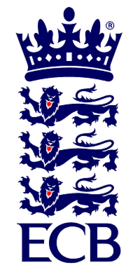 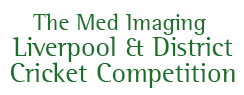 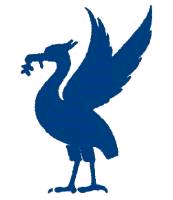 The ECB Premier League in Lancashirewww.lpoolcomp.co.ukAgenda itemRecorded Minutes1     ApologiesPresent were: Eric Hadfield (President); John Rotheram (Cricket  Chair); Chris Weston (Hon Sec); Alan Bristow (Hon Treas); Rob Durand (1st XI and 2nd XI Fixtures Sec).John Williams had given his apologies; he was at an LCB Rep Games in Taunton. Neil Girvin and Rob Roberts had given their apologies, both were working.There were no other apologies as all officials were present.2.1  Minutes of Previous Meeting  The Acting Chair Eric Hadfield signed the minutes of the June 2013 M/C meeting as a true and accurate record of that meeting.2.2Action Point ItemsCW took the meeting through the Action Points.3Fixt Sec's ReportLeague Rob D S&B had played FWH as rearranged. The equivalent 2nd XI fixture had also been agreed and rearranged from 24 08 13 to 01 09 13.3rd XIs EH - Spring View 3rd XI eligibility queryThis had been sorted and notified. 3rd XIs Colwyn Bay v Hightown We had said "yes rearrange" back in May and to be consistent from there we should now say "5 points each". This line of action was agreed, not the 25/0 course. CB had had their chance and could not change their minds now.  Cups Rob R There had been a full summary of the various current positions by JW on the site following the Cr Co.U16 / 21s  18 08 13JW needed to confirm details here. JW and JR would be attending. JW would present the medals/ shields.Embee 11 08 13 - change of venue etcThe venue was Wigan after Liverpool's unfortunate cry off. AB was the Match Manager and right on the ball. Wigan CC was also on top of the detail. CW had posted their latest plans on the site. Chester 01 09 13This rolled as per draw. If the supposed venue provider could not do so for ground availability reasons the simply ceded it to the opposition. CW or AB wouldpresent.Digman 08 09 13Again this followed the draw. EH would present. Ormskirk were still trying to play their semi final.       t20 Finals Days at Liverpool and Northern CCs  3.3.1 M/C very much regretted the late cancellation of this prestige fixture; JW had done really well to get a fine alternative venue at Wigan. JW's letter to the Liverpool CC had struck the right note. CW felt sorry for Craig Jenkins.3.3.2 Northern had handled the L&DCC t20 really well. 3.3.3  Tiflex BallsThe increased use of these was discussed. All clubs would be encouraged to buy a box of them. They were cheaper at £12.50 each. They would be made compulsory in the ECB t20 quarter finals too in 2014 and strongly encouraged in all rounds. We would also provide them for the Embee Cup Final in the future. CW would put this into the running file for AGM 2014AB volunteered to bulk-buy these and to distribute them to clubs at the pre season meeting. We would claw back the cost in the end of season statements. MedalsThese were all ordered and JR took delivery tomorrow Friday 9th August. M/C was grateful to JR for this sterling service to the Comp. M/C would liaise with JR to collect these as and when appropriateRep games 3.5.1 U12/14/Colts/U21s v MCC/ IoM fixtures feedbackJW had reported on these in detail to Cr CoThe IoM games had been excellent; JW was congratulated for all his hard work in pulling this together. The venues had been very successful; CW had been very impressed with Alder's ground.3.5.2  t20 sit rep Northern and NetherfieldCW explained that Ormskirk were through to the Area Final on Sun 11th August. The winner from Area 7's Final then hosted the Regional Final v Area 8 (Cheshire et al) on 25th/26th August. If Ormskirk won the L&DCC would host the Regional Final at Northern. Northern were on standby. If we did host the L&DCC paid for the catering (£200). 3.5.3 Sponsor's Rep sides CapsThese had been very well received, again showing good judgement from JW. More were needed and had been ordered. JW would need to confirm the details here. Rob D reminded that a player from Alder also needed a cap etc.Overall Cost of FinalsCW felt it was important to try to quantify this and to perhaps publicise to clubs just how much it cost to stage finals "properly". There was no suggestion by CW that we should reduce expenditure on finals but if we were going to spend the money the clubs needed to realise just how much we had to spend on their behalf to do the job properly. This was agreed. Calculations were expertly carried out in real-time by AB. Two umpires cost £70, Medals and engraving of trophies about £150 per final. Catering was £200 for two teams. The Embee alone would cost £660, the ECB t20 about £540 a two club final about £410. The final (pun intended) figure was probably close to £2,400 pa for 6 finals excluding the cost of balls. i.e. 16/21s + ECB t20 + MCC(?)  + Embee + Chester + Digman.Possible strategy Ormskirk 14 09 2013 post t20 Finals 13/09/2013CW raised this as arising from Cr Co. We had said we would discuss this after Ray Rigby had raised the matter. If Ormskirk went through not just to the Regional Final but all the way to the TV Finals at the Oval on Fri 13th what would M/C do in respect of the (likely to be crucial) last game of the season on Sat 14th Sept? The matter was discussed. There was no negotiating by ECB with Sky TV, the date of 13/09/13 was take it or leave it. It was unanimously agreed that it would be unthinkable to demand that Ormskirk drove back on the Friday night from South London after losing, let alone after winning in the t20 Finals, for the game v Hightown on the Sat. It was also agreed that extending the season was impossible. Holidays were booked and it simply would not work. It had been tried before and the outcomes had been very poor. It was unanimously agreed we should offer to play the game early. 09/09/13 would be offered first (the Digman might be relevant here), failing that 01/09/13 (the Chester Cup was not relevant). Thirdly and in extremis Sun 15th Sept was a possibility as technically this was still part of the season with some 3rd XI games scheduled for that day.4      Registration Sec's ReportRegistrations update  NGThere was no report. M/C repeated its concern from previous meetings. Registration was a vital part of the work of this committee. The date and time of the next M/C had been altered and it was hoped that this would help.Jon Ring MaghullJR would apparently be playing only for Maghull CC in 2013. Presumably he had made his choice using the guidance from M/C supplied to the club. 3rd XI registrations EH had some inkling of these. E.g. Danushka Wijerathna (sic?) at BStMs. He was Sri Lankan, if he was Cat 1a he was OK but if Cat 1(E)  or Cat 3 (E) or (Not E) he would need to prove residence and show playing record.There was also a Mohammed Rehan (sic?) at Skelmersdale and he posed similar problems. 5Hon Treasurer’s ReportFigures of Account ABWere givenIncome ABThe deposit figure was "high" because of receipt of tranche 1 of the ECB 2013 payments to premier leagues. M/C was pleased.Fines EHThese stood at close to £3,200 as up to 21/07/2013.Expenditure ABThere was a bill outstanding for £100 payable to New Brighton.Coaches needed paying.The IoM games had cost £794.40 in all.PoM Amazon vouchers had cost £350.00 so far. The correct number required was double checked and shown to be accurate.Profit and Loss Account 2012/2013The L&DCC Profit and Loss account indicated a surplus for 2012/2013 - as long as fines generated £3,000.00 or more for the season and JR made £1,000.00 or more on the Annual Dinner.A similar budget surplus in 2014 looked likely based on these figures. AB would therefore not be suggesting a rise in the club subscriptions for season 2014 at the AGM.AB would be completing a more detailed pair of P/L accounts and budget for the next meeting.  M/C was delighted and thanked AB for his diligence.Auditing of Accounts 2012/2013AB asked if we had agreed to use Messrs Chaytor-Steele again as auditors in 2012/2013. They would be likely to be cheaper in 2012/2013 as all the records were in order and none of the complications from last year were applicable this year. CW was sure that we had and that it was in the minutes. It was suggested that it would be a better business practice for us to enquire of Messrs Chaytor-Steele what their estimate for auditing in 2012/2013 would be. This was unanimously agreedLive Update TCS Following the last M/C meeting and our level of concern AB and CW had written to all the prem clubs. We had to have 4/6 of our prem clubs on Live Update or we lost £1,000 from ECB. We were nowhere near that with at best 2 prems on air.  Rob D said he would chase all the prems again.Cups ReturnAB had given the cups from CW's car boot to JR after his return from holiday and CW would send round a list of where we were up to. 6Club & Ground Chair’s ReportAB continued as he retained some C&G duties until there was an appointment made and a number of clubs still regarded him as first point of contact.BHParkHad advised that they now had funds sufficient to buy two new sight screens for 2014.S&BHad advised they would be buying two sightscreens as well in time for the LCCC's game at S&B over the August BH periodSkelmersdaleAB: The club continued to be complained about every week by the umpires, one sightscreen had been wind damaged and not replaced. The club had been asked for time scales in respect of a replacement.StH Town sit rep AB: The surfaces generated relatively poor marks every week. The wickets were not marked properly or square to each other. The council did it all. StHT made clear that they were not allowed to do any work on the ground. Old XaveriansThe club and playing surfaces looked very good. Radiators were fitted last week in the changing rooms..C&G Inspections 2013ABORT had not been inspected yet; all the others had been done. JR would do ORT 31/08/2013Spirit and ground Marks.The latest batch to the end of July had been posted. AB discussed some of the relative marks. PQS for Old XavsCW gave AB a hard copy set of this inspection to complete the PQS records. 7Publicity & Sponsorship Chair’s ReportSponsors position  JWThere was no report other than that to Cr Co. Things were said to be good shape.8     Website matterslpoolcomp:Gud Design UpdateCW reported that JW had spoken to Mike Brassey so as to get the "ABB" heading removed an "L1" substituted. Mike B was on holiday or had been on holiday was the complication. EH reminded that we also needed the table to record this. CW thought that some of this had been done and would check.Early startsWe needed a website posting on this as from 17 08 2013 etc. play-cricketEmbee CupEH reported that there had been complaints mainly from Merseyside Sports & Social CC that the Wigan (or Liverpool as it was) venue did not show venue correctly. EH had looked into this via Chris Higginbottom the ECB p-c administrator. CH had said it was possible to show a multi team at one venue format. EH was not so sure. It was agreed that it should simply be left as was as this was well covered on the website.9Cricket Chair’s Report PoM Chester Cup/ JulyRod D reported that there were no PoM figures for July yet available, he would pursue these and circ them. Rob D gave out hard copy of the Chester Cup April figures. These were discussed, Paul Hale was chosen. He had been playing in the 2s most of this season as he was working away and unable to make the start times for the 1s. It was valid to award the PoM to him. CW would add this name to the collation in Appendix 3. This would then be published as the half season PoM awards as soon as possible. Cr Co eighth  meeting minutes /  Cr Co meeting matters arising JRThese were taken together.       Illegal use of the armIt was interesting that ECB had circulated a draft paper on illegal use of the arm to be considered at the Premier Leagues Chairman's meeting on Tues 13th August at Lords. JW would be at that meeting. 10Hon Secretary’s Report SP CC letter re boundary railings CWThere was no change relative to the Cr Co meeting position. Many clubs were affected by the issue.  Lytham Carnival 2014 sit repThere had been no reply to our letter. The default condition therefore applied. Lytham would be scheduled with a 2nd XI fixture on this day in 2014. The equivalent date was the 12th July 2014 but this was not yet confirmed in writing as the date.11   LCB / ECB IssuesAugust Chairman's meeting JWJW was to attend. 12     A.O.B.TrophiesWe had two spare trophies from the Merseyside Comp; CW had another from the Manchester Association Inter League Representative games days. We intended to keep all these carefully they were valuable and could easily be re used. 13.    Date of Next MeetingsCr Co Tues 3rd Sept Rainhill CC 7.00pmM/C Tues 10th Sept Bootle CC 6.00 pmTHE LIVERPOOL & DISTRICT CRICKET COMPETITIONThe ECB Premier League in Lancashirewww.lpoolcomp.co.uk